ZAMIERZENIA DYDAKTYCZNO- WYCHOWAWCZE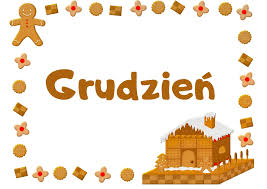                                                                                STARSZAKI 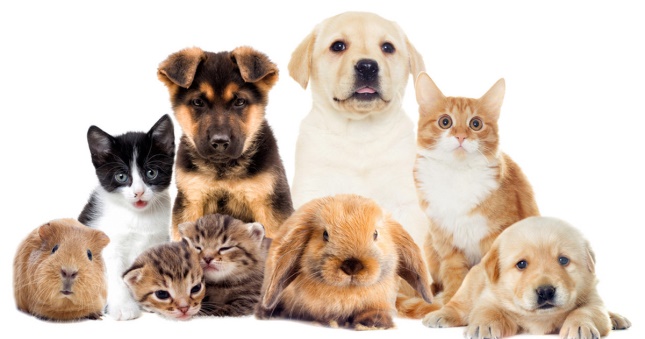 TYDZIEŃ I – DOMOWE ZWIERZĘTA        -wprowadzenie drukowanej i pisanej litery „k”, „K”.,        -doskonalenie sprawności manualnej                                                 - wyrabianie opiekuńczego stosunku wobec zwierzą,        -zapoznanie ze znakami matematycznymi +, -. .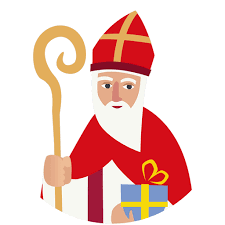  TYDZIEŃ II- CHCĘ BYĆ ŚWIĘTYM MIKOŁAJEM                                         -wprowadzenie drukowanej i pisanej litery „r”, „R”,,                                  -zachęcanie do bezinteresownej pomocy innym,                                   -zapoznanie z liczbą 6 w aspekcie kardynalnym i porządkowym                                    -zapoznanie z wyglądem cyfry 6, 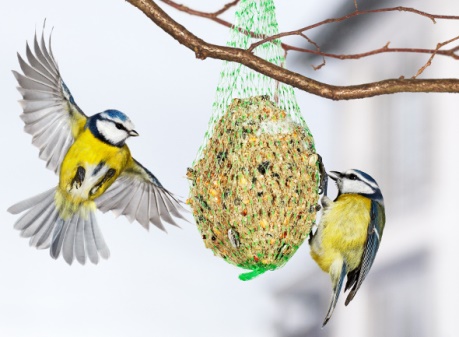 TYDZIEŃ III- DOKARMIAMY PTAKI -wprowadzenie drukowanej i pisanej litery „s”, „S”   -zwrócenie uwagi na konieczność dokarmiania ptaków zimą,                             -rozwijanie dziecięcych zainteresowań muzycznych, -wzbogacanie wiedzy dziecka na temat wybranych ptaków.TYDZIEŃ IV-V –  WKRÓTCE ŚWIĘTA BOŻEGO NARODZENIA -uwrażliwianie na piękno zimowego krajobrazu, ,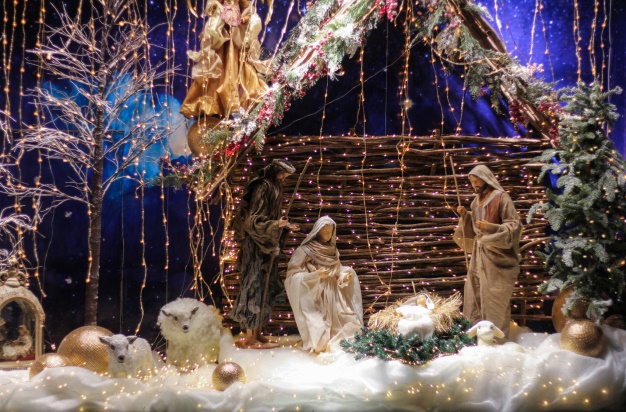  -zapoznanie z liczbą 7 w aspekcie kardynalnym porządkowym, - zapoznanie z wyglądem cyfry 7 -kształtowanie sprawności manualnych .- przypomnienie zwyczajów i tradycji związanych ze   Świętami Bożego Narodzenia, - wdrażanie do kultywowania tradycji Bożonarodzeniowych, - zapoznanie z treścią kolęd,                                                         -usprawnianie techniki liczenia w zakresie 8                                  - kultywowanie zwyczaju składania życzeń z okazji Świąt Bożego Narodzenia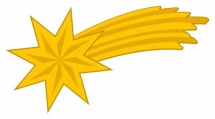 